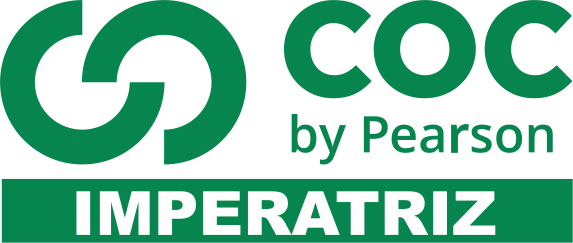 1) A globalização é marcada por uma conexão mundial. Em sua opinião qual a relação entre globalização e internet?2) Uma das principais críticas direcionadas à globalização é o desemprego. Explique essa crítica.3) A globalização é alvo de duras críticas. Vários autores alegam que ela gera desemprego e marginalização social. Em sua opinião a globalização apresenta algum ponto positivo? Descreva.4) O mundo contemporâneo desde da década de 70 vem sendo marcado por um processo chamado globalização. Defina globalização.5) A questão do trabalho na sociedade industrial capitalista para ser mais bem compreendida passa por duas fases da produção anteriores. Quais foram elas?6) A manufatura foi uma das fases da produção antes de se chegar à fase da produção industrial. Como se caracteriza a manufatura?7) O modo de produção industrial capitalista foi marcado pela total separação entre trabalhador e os meios de produção. O trabalho na antiguidade era o escravismo, na idade média, o trabalho servil, e quanto ao período capitalista, como se caracteriza a forma de trabalho?8) O trabalho é um tema de ampla investigação no cenário sociológico. Autores clássicos como, por exemplo, Émile Durkheim defendia que o trabalho na sociedade moderna era caracterizado por uma solidariedade do tipo orgânica. Comente sobre este tipo de solidariedade.9) Émile Durkheim também falava de outro tipo de trabalho, a saber, a solidariedade mecânica. Comente sobre este tipo de solidariedade.10) Outro autor clássico da sociologia de grande importância nos estudos sobre o trabalho foi Karl Marx. Comente sobre a visão de trabalho deste autor.